CURRICULUM VITAE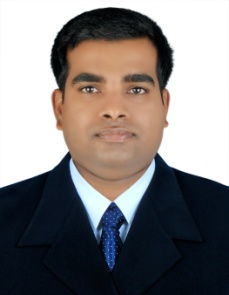 Nelson Nelson.120464@2freemail.com                                                                                                                      Objective: To constantly learn and be able to make a difference to my environment related HVAC industry.To pursue a career in the field of HVAC by associating with an organization that provides ample opportunities for career development, render professional services & where I can leverage my diverse work experience leadership skills toward the success of the organization & fulfill responsibility given to me in a true, best & to the utmost satisfaction of my superiors.        Why me?I have sound knowledge and practical experience in the field of Production and Manufacturing, trouble shooting & detailed training associated with respecting the team values & team relations also understanding the nature of working with multi lingual, multi culture & multinational teams. Excellent ability of team work & understanding requirement Ability to transform work under pressure in fast environment Leadership qualities Excellent communication & personality skills Sound understanding Quality Assurance, Quality Control & its importance to the organizationWork Experience:Organization:	M/S Geo Global FZE. JAFZA, Dubai	Manufacturing of all kinds of Heat Exchanger coils and Ventilation Equipments	Designation:	Production & Operations Manager - HVAC	Period of Work:	July 2011 to March 2016 - Production Manager           Job Profile:	Reporting to the GM & CMD, the job includes:-Setting up new Heat Exchanger Coil factorySelecting and sourcing the machineryProcurement of raw materialSelecting the man powerPreparing the costingDevelopment, formulating production plan & implementing work scheduleMaintaining of Tool and material inventoriesTechnical support to the Supervisors and Maintenance team related to machineriesTraining the workersWorking closely with the Design Department & QC Department for new developmentCo-ordination with Sales, Production and Finance DepartmentsCo-ordination with Customer and Installation teamTaking reviews and forwarding the assessment to HR dept.Management Representative and internal auditor for ISO 9001-2008 Organization:	M/S Dolphin Manufacturing LLC Ltd. AjmanManufacturing of all kinds of Radiators, A/C coils, Heat Exchanger and Brake LiningsDesignation:	Production Manager	Period of Work:	June 2002 to May. 2006 - Production EngineerJune 2006 to June 2011 - Production ManagerJob Profile:	Reporting to the Technical Director, the job includes:-In-charge of A/C Coil factory and CNC & Sheet metal departmentDevelopment, formulating production plan & implementing work scheduleAssisting Purchase manager for the procurement of the raw materialProgramming for CNC machines & monitoring the technical drawings & dataMaintaining of Tool and material inventoriesTechnical support to the Supervisors and Maintenance team related to machineriesWorking closely with the Design Department & QC Department for new developmentPreparing costing for the sheet-metal worksPreparing monthly Cost Analysis reports and giving valid information’s on cost cuttingTaking reviews and forwarding the assessment to HR dept.ISO 9001:2000 Internal auditorOrganization:	M/S Parle Tablet Tools Pvt. Ltd. Mumbai, IndiaParle Tablet Tools Pvt. Ltd. Is No.1 in Asia in tableting Tools & the biggest plant in  manufacturing all kinds of tableting tools for       pharmaceutical Companies. Established in 1974	Designation:	Sr. Production Engineer	Period of Work:	October 1998 to April 2002Job Profile:	Reporting to the Sr. Production Manager and Managing Director,  In-charge of machine shop and production. i.e., 15 Engineers and 68 workersWeekly scheduling of the work as per the requirement of the marketing departmentWeekly manpower scheduling for the working of three shiftsDaily workload distribution to the Engineers 		Programming and Preventive maintenance of CNC Turning Center (2 Nos.) and CNC Grinding. (Fanuc controlling system)Process setting for special ordersDesigning and preparation of drawingsProcess and Product developments Conducting trails and attending seminars related to process and product developmentsScheduling of preventive maintenanceCo-ordination of various departments like Turning, Heat Treatment, Grinding, CNC milling, EDM wire-cut, Stores, Maintenance and QCDaily reporting to Sr. Production Manager about productionDaily reporting to Managing Director about process developmentsVisit to vendors and follow up workConduct training program for Engineers and workers about QC standardsOrganization:	M/S Billets India Ltd. Mumbai, IndiaManufacturer of all kinds of Aluminium, Copper & Brass wire terminals, Manual & Hydraulic Crimping Tools. Established in 1962 with a total of 340 employeesDesignation:	Production EngineerPeriod of Work:	November 1996 to October 1998Job Profile:	Reporting to Production Manager, the job includes:Production Planning and SchedulingSupervising Production and Solving problems related to productionJob distribution to Vendors and continuous follow-upTesting and Quality checking of crimping toolsCo-ordination of various departments like turning, grinding, milling, Hydraulic Tools department In-ChargeHeat treatment, cleaning, power coating, blackening, electro-plating, fabrication and assemblingOrganization:	M/S Jay Industries, Mumbai, IndiaManufacturer of In-plant Material Handling Equipments and Storage Systems, like Trolley, Stacker lift, Industrial lifts etc.Designation:	Production Engineer cum Service Engineer	Period of Work:	June 1995 to October 1996Job Profile:	Reporting to Director, the job includes:-Production planningSupervising the jobAttending complaints at customer endQuality checking and testingEducational Qualification:	Diploma in Mechanical EngineeringComputer Skills:Auto Cad  Ms Office PackageLanguages Proficiency:	English, Hindi & Malayalam Personal Details:Date of Birth:	September 17, 1975Sex:	MaleMarital Status:	MarriedNationality:	IndianDriving License:	United Arab Emirates **********FromSessionWithMaharaja’s Technological Institute, Board of Technical Education Govt. of Kerala, India.1991 - 199468% Marks